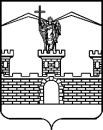 АДМИНИСТРАЦИЯ ЛАБИНСКОГО ГОРОДСКОГО ПОСЕЛЕНИЯЛАБИНСКОГО РАЙОНАП О С Т А Н О В Л Е Н И Еот ________ 										№ ______г. ЛабинскОб утверждении Положения о порядке ведения реестра зеленых насаждений на территории Лабинского городского поселения Лабинского районаВ целях улучшения экологической обстановки на территории Лабинского городского поселения Лабинского района и повышения ответственности за сохранность зеленых насаждений в соответствии с Федеральным законом                от 06 октября 2003 года № 131-ФЗ "Об общих принципах организации местного самоуправления в Российской Федерации", Федеральным законом от 10 января 2002 года №7-ФЗ «Об охране окружающей среды», Законом Краснодарского края от 23 апреля 2013 года №2695-КЗ «Об охране зеленых насаждений в Краснодарском крае» п о с т а н о в л я ю: 1. Утвердить Положение о порядке ведения реестра зеленых насаждений            на территории Лабинского городского поселения Лабинского района (приложение № 1). 2. Утвердить форму реестра зеленых насаждений на территории Лабинского городского поселения Лабинского района (приложение № 2).3. Опубликовать настоящее постановление в средствах массовой информации и разместить на официальном сайте администрации Лабинского городского поселения Лабинского района. 4. Контроль за выполнением настоящего постановления возложить на заместителя главы администрации Лабинского городского поселения Лабинского района (вопросы ЖКХ, ЧС и благоустройства) Г.Д. Родникова.5. Настоящее постановление вступает в силу со дня его официального опубликования.Глава администрацииЛабинского городского поселения							А.Н. МатыченкоПОЛОЖЕНИЕо порядке ведения реестра зеленых насаждений на территории Лабинского городского поселения Лабинского района1. Настоящее Положение распространяется на отношения в сфере охраны зеленых насаждений, расположенных на землях Лабинского городского поселения независимо от формы собственности, за исключением земельных участков, отнесенных к территориальным зонам сельскохозяйственного использования, зонам специального назначения, зонам военных объектов, а также земельных участков, предоставленных гражданам для индивидуального жилищного строительства, ведения личного подсобного хозяйства, и участков, предоставленных садоводческим, огородническим или дачным некоммерческим объединениям граждан.2. Настоящее Положение не распространяется на отношения в сфере охраны зеленых насаждений, расположенных на защитных полосах лесов, вдоль железнодорожных путей общего пользования, федеральных автомобильных дорог общего пользования, автомобильных дорог общего пользования, находящихся в собственности Краснодарского края, а также на особо охраняемых природных территориях.3. Целью создания реестра зеленых насаждений является учет и осуществление текущего контроля за состоянием зеленых насаждений на территории Лабинского городского поселения Лабинского района.4. В реестр зеленых насаждений включаются: все зеленые насаждения (деревья, кустарники), находящиеся на территории рекреационных зон Лабинского городского поселения Лабинского района, а также зеленые насаждения, созданные для целей благоустройства и озеленения Лабинского городского поселения.5. Учет зеленых насаждений ведется в целях:5.1. эффективного содержания и охраны зеленых насаждений.5.2. определения обеспеченности Лабинского городского поселения зелеными насаждениями.5.3. осуществления контроля за состоянием и использованием зеленых насаждений.5.4. своевременного выявления аварийно-опасных деревьев, сухостойных деревьев и кустарников, принятия решений об их вырубке.5.5. определения ущерба, нанесенного зеленым насаждениям.5.6. сбора информации, необходимой для расчета размера средств, составляющих компенсационную стоимость зеленых насаждений, а также объема компенсационного озеленения.6. Реестр зеленых насаждений содержит следующую информацию: 6.1. О расположении земельных участков, занятых зелеными насаждениями.6.2. Об их площади.6.3. О целевом назначении таких земельных участков.6.4. О характеристике зеленых насаждений: жизненной форме, видовой принадлежности, возрасте, природоохранном статусе.7. Реестр зеленых насаждений оформляется в бумажной и электронной форме, согласно приложению № 2.8. Ведение реестра зеленых насаждений осуществляет отдел жилищно-коммунального хозяйства и благоустройства администрации Лабинского городского поселения Лабинского района.9. Реестр зеленых насаждений размещается на официальном сайте Лабинского городского поселения Лабинского района в информационно-телекоммуникационной сети «Интернет».10. Изменение состояния зеленых насаждений на территории сопровождается внесением изменений в реестр зеленых насаждений (1 раз в конце каждого года).Во всех случаях снос и пересадка деревьев и кустарников, изменения планировки газонов, необходимых при реконструкции или новом строительстве, производятся по согласованию с администрацией Лабинского городского поселения Лабинского района.11. Основанием для внесения изменений в реестр зеленых насаждений является:11.1. Мониторинг зеленых насаждений.11.2. Анализ выданных порубочных билетов на производство работ в зоне зеленого фонда на территории Лабинского городского поселения.11.3. Анализ плана по санитарной выпиловке и обрезке зеленых насаждений на территории Лабинского городского поселения Лабинского района.11. Инвентаризация зеленых насаждений, произрастающих на территории Лабинского городского поселения Лабинского района, проводится один раз в десять лет.Заместитель главы администрации						      Г.Д. РодниковФОРМАреестра зеленых насаждений на территории Лабинского городского поселения Лабинского районаЗаместитель главы администрации						Г.Д. РодниковПРИЛОЖЕНИЕ № 1УТВЕРЖДЕНпостановлением администрацииЛабинского городского поселенияЛабинского районаот _________ № ________ПРИЛОЖЕНИЕ № 2УТВЕРЖДЕНпостановлением администрацииЛабинского городского поселенияЛабинского районаот _________ № ________№ п/пРасположение земельного участкаПлощадь земельного участка, м2Целевое назначение земельного участкаКоличество зеленых насажденийХарактеристика зеленых насажденийХарактеристика зеленых насажденийХарактеристика зеленых насажденийХарактеристика зеленых насажденийПримечание№ п/пРасположение земельного участкаПлощадь земельного участка, м2Целевое назначение земельного участкаКоличество зеленых насажденийжизненная формавидовая принадле-жностьвозрастприродоохранный статусПримечание12345678910123